August 2, 2021Via electronic service only due to Emergency Order at M-2020-3019262In Re:	R-2021-3024296(SEE ATTACHED LIST)	Pennsylvania Public Utility Commission, et al. v. Columbia Gas of Pennsylvania, Inc.Rate CaseCancellation Notice	This is to inform you of the following cancellation:Type:		Telephonic Evidentiary HearingsDates: 	Tuesday, August 3, 2021, ONLY
		Time:		10:00 am Presiding:	Deputy Chief Administrative Law Judge Mark A. Hoyer	Please mark your records accordingly.Cc:	ALJ Hoyer	S. Murray	Calendar File	File Room
	R-2021-3024296 - PA PUBLIC UTILITY COMMISSION v. COLUMBIA GAS OF PENNSYLVANIA INC
7/14/21AMY E HIRAKIS ESQUIRE
800 NORTH 3RD ST STE 204
HARRISBURG PA 17102 PA  18101
717-233-1351
ahirakis@nisource.com
Accepts eService
Representing Columbia Gas of Pennsylvania 

MICHAEL W HASSELL ESQUIRELINDSAY A BERKSTRESSER ESQUIRE
17 N 2ND STREET 
HARRISBURG PA  17101
717-612-6021
mhassell@postschell.comlberkstresser@postschell.com
Accepts eService
Representing Columbia Gas of Pennsylvania
THEODORE J GALLAGHER ESQUIRE
NISOURCE CORPORATE SERVICES COMPANY
121 CHAMPION WAY SUITE 100
CANONSBURG PA  15317
724-416-6355
tjgallagher@nisource.com
Accepts eService
Representing Columbia Gas of Pennsylvania

ERIKA MCLAIN ESQUIRE
PO BOX 3265
HARRISBURG PA  17105-3265
717-783-6170
ermclain@pa.gov
Accepts eService
Representing Bureau of Investigation & Enforcement LAURA ANTINUCCI ESQUIRE
BARRETT SHERIDAN ESQUIRE
HARRISON W BREITMAN ESQUIRE
CHRISTY APPLEBY ESQUIRE
DARRYL A LAWRENCE ESQUIRE
OFFICE OF CONSUMER ADVOCATE
555 WALNUT ST 5TH FLOOR
HARRISBURG PA  17601
717-783-5048
lantinucci@paoca.org
bsheridan@paoca.org
hbreitman@paoca.org
cappleby@paoca.org
dlawrence@paoca.org
Accepts eService
Representing Office of Consumer Advocate

JOHN SWEET ESQUIRE
RIA PEREIRA ESQUIRE
PA UTILITY LAW PROJECT
118 LOCUST STREET
HARRISBURG PA  17101
717-701-3837
jsweetpulp@palegalaid.net
rpereirapulp@palegalaid.net
Accepts eService
Representing CAUSE-PA

TODD S STEWART ESQUIRE
HAWKE MCKEON AND SNISCAK LLP
100 NORTH TENTH STREET
HARRISBURG PA  17101
717-236-1300
tsstewart@hmslegal.com
Accepts eService
Representing NGS Parties
STEVEN GRAY ESQUIRETERESA REED WAGNER ESQUIRE
300 NORTH 2ND STREET SUITE 202
HARRISBURG PA  17101
717-783-2525
Via e-mail only due to Emergency Order at M-2020-3019262
sgray@pa.gov
tereswagne@pa.gov
Representing Office of Small Business Advocate
CHARIS MINCAVAGE ESQUIRE KENNETH R. STARK ESQUIRE  MCNEES WALLACE & NURICK LLC 100 PINE STREETP.O. BOX 1166 HARRISBURG, PA 17108-1166 717 232-8000 cmincavage@mcneeslaw.com  kstark@mcneeslaw.comRepresenting CIIJOSEPH L VULLO ESQUIRE1460 WYOMING AVENUEFORTY FORT PA 18704570-288-6441jlvullo@bvrrlaw.comRepresenting Pennsylvania Weatherization Providers Task Force, Inc.
BRETT MERCURI
60 RIDGEWOOD DRIVE
MCDONALD PA  15057
brett_mercuri@yahoo.com
Accepts eService
THOMAS J. SNISCAK, ESQUIREWHITNEY E. SNYDER, ESQUIREBRYCE R. BEARD, ESQUIREHAWKE MCKEON AND SNISCAK LLP100 NORTH TENTH STREETHARRISBURG PA 17101Accepts eServiceRepresenting The Pennsylvania State UniversityRICHARD CULBERTSON1430 BOWER HILL ROADPITTSBURGH PA 15243609-410-0108Accepts eServiceRONALD LAMB221 RADCLIFFE STPITTSBURGH PA 15204312-498-6780quraiskyzz@gmail.comAccepts eService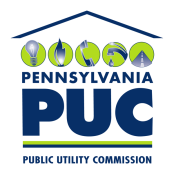  PUBLIC UTILITY COMMISSIONOffice of Administrative Law Judge400 NORTH STREET, HARRISBURG, PA 17120IN REPLY PLEASE REFER TO OUR FILE